HSBNE CNC Team Volunteer AgreementTERMSEach member should attend scheduled meetings unless a reasonable excuse is provided via a channel all members have access to (e.g. discord). Members will be allocated tasks either by accepting them in the task management system (Trello) or by being named in policy with the member’s consent. It is expected that members complete the tasks in a timely manner or inform the team if they are unable to do so.Members agree to abide by the team’s constitution and other policies kept on the wiki.Member name: Ryan KirkpatrickDate:     7   /  5      / 2021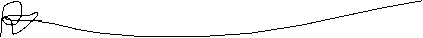 Signature: _________________________________________________________________________Member accepted on:         /        /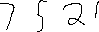 